Multiplication PracticeHow many can you answer correctly in one minute?2 × 9 = _____ 6 × 12 = _____ 7 × 1 = _____ 2 × 6 = _____9 × 7 = _____ 7 × 12 = _____ 5 × 12 = _____ 5 × 4 = _____6 × 12 = _____ 7 × 8 = _____ 9 × 10 = _____ 10 × 6 = _____4 × 10 = _____ 6 × 1 = _____ 7 × 2 = _____ 10 × 11 = _____9 × 12 = _____ 7 × 6 = _____ 4 × 5 = _____ 8 × 9 = _____7 × 4 = _____ 7 × 9 = _____ 12 × 4 = _____ 4 × 12 = _____1 × 11 = _____ 3 × 11 = _____ 3 × 3 = _____ 11 × 1 = _____4 × 6 = _____ 2 × 4 = _____ 11 × 4 = _____ 2 × 1 = _____4 × 11 = _____ 3 × 9 = _____ 4 × 7 = _____ 1 × 12 = _____3 × 6 = _____ 5 × 8 = _____ 3 × 4 = _____ 6 × 10 = _____10 × 2 = _____ 8 × 8 = _____ 3 × 8 = _____ 8 × 6 = _____12 × 8 = _____ 5 × 11 = _____ 4 × 12 = _____ 12 × 6 = _____1 × 4 = _____ 4 × 1 = _____ 10 × 12 = _____ 9 × 4 = _____5 × 3 = _____ 2 × 11 = _____ 5 × 2 = _____ 5 × 9 = _____8 × 11 = _____ 7 × 12 = _____ 2 × 2 = _____ 5 × 12 = _____
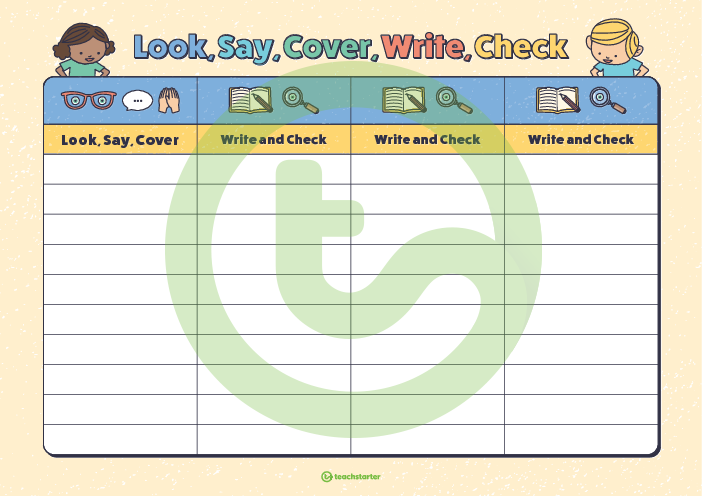 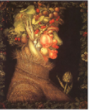 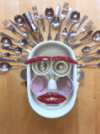 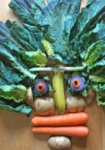 Time and SubjectLearning ObjectiveMondayTask/Link/Resources8.45-9.00ReadingL.O: To practise and consolidate existing reading skills.Read your individual reading book, either in your head or out loud. 9.00-9.15Morning MathsLO: To consolidate recall of multiplication facts. Complete this week’s multiplication sheet. You will find this week’s multiplication sheet on page 6. Just scroll down! How many can you answer correctly in one minute? Remember, it is the same one every day for a week so try and beat your score each time! 9.15-9.45SpellingLO: To practise RWI Spelling unit words.Speed write this week’s words- time yourself a minute for each! Write them in different colours or fancy writing, make yourself a poster of each of the words!  Circle the consonants and vowels. Week 1 - innocent intelligent magnificent obedient patient silent9.45-10.00Active breakL.O: To boost my concentration through movement.https://www.youtube.com/watch?v=Y9LLfv7yauMJoin in with the Go Noodle clip above to get you moving! 10.00-11.00EnglishLO:  To learn about a poet and engage with the poem for first impressionsFollow the link below:https://classroom.thenational.academy/lessons/to-learn-about-a-poet-and-engage-with-the-poem-for-first-impressions-6hhk0t 11.00- 11.15 Break11.00- 11.15 Break11.00- 11.15 Break11.15-12.15MathsLO: To understand what percentage means and find simple percent. Have a go at today’s lesson by clicking on the link below:https://classroom.thenational.academy/lessons/understanding-percentage-6gvpad12.15-1.00Dinner12.15-1.00Dinner12.15-1.00Dinner1.00-1.15StorytimeLO: To listen to a story for pleasure.Follow the link to Robinson Crusoe, remember where you get up to each day:https://stories.audible.com/pdp/B002UZLIN6?ref=adbl_ent_anon_ds_pdp_pc_cntr-2-81.15-2.30PE LO: To develop my fitness and flexibility.Follow the links below to develop your fitness and strength: https://www.youtube.com/watch?v=uzxGKGoqAzAhttps://www.youtube.com/watch?v=IvySZYSZFNY&list=PLYGRaluWWTojV3An2WEgsQ4qGFy_91jDL&index=2Time and SubjectLearning ObjectiveTuesdayTask/Link/Resources8.45-9.00ReadingL.O: To practise and consolidate existing reading skills.Read your individual reading book, either in your head or out loud. 9.00-9.15Morning MathsLO: To consolidate recall of multiplication facts.Complete this week’s multiplication sheet. You will find this week’s multiplication sheet on page 6. Just scroll down! How many can you answer correctly in one minute? Remember, it is the same one every day for a week so try and beat your score each time!9.15-9.45SpellingLO: To practise RWI Spelling unit words.Speed write this week’s words- time yourself a minute for each! Write them in different colours or fancy writing, make yourself a poster of each of the words!  Circle the consonants and vowels.Week 1 - innocent intelligent magnificent obedient patient silent9.45-10.00Active breakL.O: To boost my concentration through movement.https://www.youtube.com/watch?v=OPLWyZMRNn0Join in with the Go Noodle clip above to get you moving! 10.00-11.00EnglishLO:  To use strategies to identify key vocabulary and begin to understand the poem furtherFollow the link below:https://classroom.thenational.academy/lessons/to-use-strategies-to-identify-key-vocabulary-and-begin-to-understand-the-poem-further-6cw38t 11.00- 11.15 Break11.00- 11.15 Break11.00- 11.15 Break11.15-12.15MathsLO: To work out percentage as a fraction and a decimal. Have a go at today’s lesson by clicking on the link below:https://classroom.thenational.academy/lessons/percentage-as-a-fraction-and-decimal-6mrk0r12.15-1.00Dinner12.15-1.00Dinner12.15-1.00Dinner1.00-1.15StorytimeLO: To listen to a story for pleasure. Follow the link to Robinson Crusoe, remember where you get up to each day:https://stories.audible.com/pdp/B002UZLIN6?ref=adbl_ent_anon_ds_pdp_pc_cntr-2-81.15-2.30TopicScienceLO: To understand what forces areFollow the link below:https://classroom.thenational.academy/lessons/what-are-forces-6dh3ec 2.30-3.00RHELO: To understand that life is all about balance. Follow the link:https://classroom.thenational.academy/lessons/life-is-all-about-balance-crwk6rTime and SubjectLearning ObjectiveWednesdayTask/Link/Resources8.45-9.00ReadingL.O: To practise and consolidate existing reading skills.Read your individual reading book, either in your head or out loud. 9.00-9.15Morning MathsLO: To consolidate recall of multiplication facts. Complete this week’s multiplication sheet. You will find this week’s multiplication sheet on page 6. Just scroll down! How many can you answer correctly in one minute? Remember, it is the same one every day for a week so try and beat your score each time!9.15-9.45SpellingLO: To practise RWI Spelling unit words.Speed write this week’s words- time yourself a minute for each! Write them in different colours or fancy writing, make yourself a poster of each of the words!  Circle the consonants and vowels. Week 1 - innocent intelligent magnificent obedient patient silent9.45-10.00Active breakL.O: To boost my concentration through movement.https://www.youtube.com/watch?v=7pUAdYWud10Join in with the Go Noodle clip above to get you moving! 10.00-11.00EnglishLO:  To use the text to answer questionsFollow the link below:https://classroom.thenational.academy/lessons/to-use-the-text-to-answer-questions-75k30d 11.00- 11.15 Break11.00- 11.15 Break11.00- 11.15 Break11.15-12.15MathsLO: To understand how percentage is used in daily life. Have a go at today’s lesson by clicking on the link below:https://classroom.thenational.academy/lessons/understanding-percent-in-the-world-70uk0e12.15-1.00Dinner12.15-1.00Dinner12.15-1.00Dinner1.00-1.15StorytimeLO: To listen to a story for pleasure. Follow the link to Robinson Crusoe, remember where you get up to each day:https://stories.audible.com/pdp/B002UZLIN6?ref=adbl_ent_anon_ds_pdp_pc_cntr-2-81.15-2.30TopicScienceLO: To understand how we can we measure the size of forcesFollow the link below:https://classroom.thenational.academy/lessons/how-can-we-measure-the-size-of-forces-c4vkcr 2.30-3.00MusicLO: To learn ostinato patterns inspired by West African drumming.  Follow the link:https://classroom.thenational.academy/lessons/to-learn-ostinato-patterns-inspired-by-west-african-drumming-cngk8dTime and SubjectLearning ObjectiveThursdayTask/Link/Resources8.45-9.00ReadingL.O: To practise and consolidate existing reading skills.Read your individual reading book, either in your head or out loud. 9.00-9.15Morning MathsLO: To consolidate recall of multiplication facts. Complete this week’s multiplication sheet. You will find this week’s multiplication sheet on page 6. Just scroll down! How many can you answer correctly in one minute? Remember, it is the same one every day for a week so try and beat your score each time!9.15-9.45SpellingLO: To practise RWI Spelling unit words.Speed write this week’s words- time yourself a minute for each! Write them in different colours or fancy writing, make yourself a poster of each of the words!  Circle the consonants and vowels. Week 1 - innocent intelligent magnificent obedient patient silent9.45-10.00Active breakL.O: To boost my concentration through movement.https://www.youtube.com/watch?v=Hl5dRW4E9hcJoin in with the Go Noodle clip above to get you moving! 10.00-11.00EnglishLO:  To discuss the poet's choice of language and structure.Follow the link below:https://classroom.thenational.academy/lessons/to-discuss-the-poets-choice-of-language-and-structure-71h6ac 11.00- 11.15 Break11.00- 11.15 Break11.00- 11.15 Break11.15-12.15MathsLO: To find a percent of a quantity.  Have a go at today’s lesson by clicking on the link below: https://classroom.thenational.academy/lessons/finding-percent-of-a-quantity-6xh36d12.15-1.00Dinner12.15-1.00Dinner12.15-1.00Dinner1.00-1.15StorytimeLO: To listen to a story for pleasure. Follow the link to Robinson Crusoe, remember where you get up to each day:https://stories.audible.com/pdp/B002UZLIN6?ref=adbl_ent_anon_ds_pdp_pc_cntr-2-81.15-2.00TopicScienceLO: To know what contact forces areFollow the link below:https://classroom.thenational.academy/lessons/what-are-contact-forces-74t3gc 2.00-2.30FrenchLO: To explore definite and indefinite articles in French.Follow the link below:https://www.bbc.co.uk/bitesize/topics/z6d98xs/articles/zxnn7yc2:30-3:00ArtLO: To create artwork in the style of  AcrimboldoPlease find examples of this week’s art lesson further down on page 8.Scavenger Hunt 
Find an object that would have been thrown away and transform it into something new. 
Find fruit and vegetables (or other objects) to make a face in the style of Acrimboldo. Time and SubjectLearning ObjectiveFridayTask/Link/Resources8.45-9.00ReadingL.O: To practise and consolidate existing reading skills.Read your individual reading book, either in your head or out loud. 9.00-9.15Morning MathsLO: To consolidate recall of multiplication facts.Complete this week’s multiplication sheet. You will find this week’s multiplication sheet on page 6. Just scroll down! How many can you answer correctly in one minute? Remember, it is the same one every day for a week so try and beat your score each time!9.15-9.45SpellingLO: To practise RWI Spelling unit words.Speed write this week’s words- time yourself a minute for each! Write them in different colours or fancy writing, make yourself a poster of each of the words!  Circle the consonants and vowels. Week 1 - innocent intelligent magnificent obedient patient silentUse the Look, Cover, Say, Write and Check grid on page 7 to test yourself!9.45-10.00Active breakL.O: To boost my concentration through movement.https://www.youtube.com/watch?v=aEIpC4e2aBYJoin in with the Go Noodle clip above to get you moving! 10.00-11.00EnglishLO:  To identify key themes in the poem and create our own poem with a similar theme.Follow the link below:https://classroom.thenational.academy/lessons/to-identify-key-themes-in-the-poem-and-create-our-own-poem-with-a-similar-theme-65k66d 11.00- 11.15 Break11.00- 11.15 Break11.00- 11.15 Break11.15-12.15MathsLO:  To problem solve by finding a percent of a quantity. Have a go at today’s lesson by clicking on the link below:https://classroom.thenational.academy/lessons/finding-percent-of-a-quantity-problem-solving-c9h38d12.15-1.00Dinner12.15-1.00Dinner12.15-1.00Dinner1.00-1.15StorytimeLO: To listen to a story for pleasure. Follow the link to Robinson Crusoe, remember where you get up to each day:https://stories.audible.com/pdp/B002UZLIN6?ref=adbl_ent_anon_ds_pdp_pc_cntr-2-81.15-3:00Golden Time MindfulnessLO: To create a piece of mindfulness art work.Gratitude – Think of 5 things that you have been grateful for this week. These don’t need to be big things, they can be really small everyday things that you are thankful for.Now, click on the link below to participate in this week’s mindfulness art lesson. https://youtu.be/fSTpxG70C8g